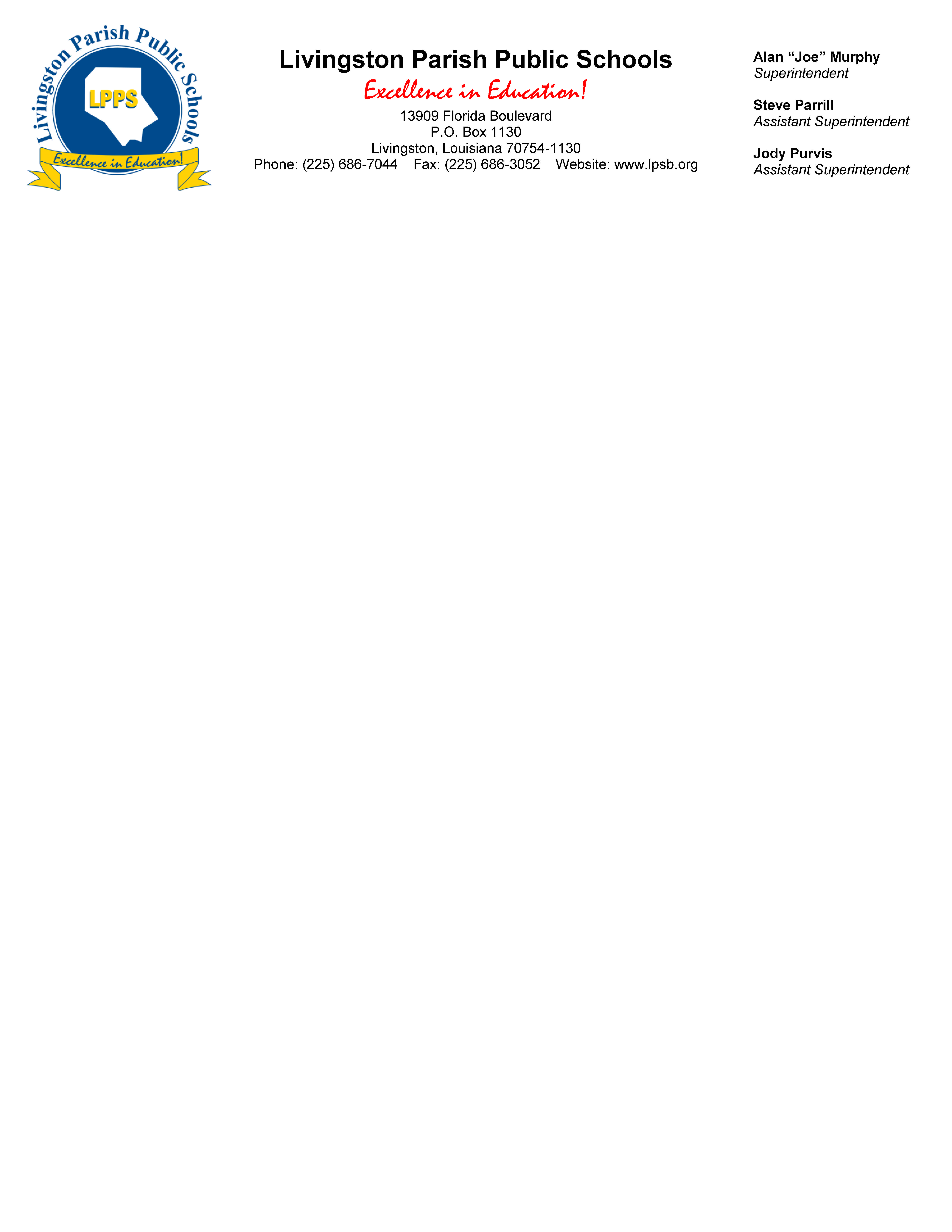 July 30, 2020TO:	MEMBERS OF THE BUDGET/GOALS COMMITTEE	(Ms. Jan Benton, Mr. Jeff Cox, Mr. Brad Sharp)FROM:		MR. BO GRAHAM., CHAIRPERSONRE:	COMMITTEE MEETING – AUGUST 4, 2020There will be a meeting of the Budget/Goals Committee at SUMA Professional Development Center, 17454 Wes McLin Road, Ste. F, Livingston, LA 70754 on Tuesday, August 4, 2020, immediately following the 3:00 PM Athletic/Staff Committee meeting for discussion and action on the following:Adoption of a resolution for Weyerhaeuser NR Company participation in the Louisiana Industrial Tax Exemption Program - ITEP Application #20200010-ITECreation of substitute pool for transportation services – Supervisor of Transporation Josh DayAll budgets of the Livingston Parish Public Schools System for the 2020-2021 School Year – Business Manager Kim StewartBG/AM/rgIn compliance with the Americans with Disabilities Act, if you need special assistance to participate in this meeting, please contact Debra Sawyer of the LPPS Special Education office at (225) 686-4248.  Notification 48 hours prior to the meeting will enable the LPPS to make reasonable arrangements to ensure accessibility to this meeting.